能力指標：9-s-03說明：理解三角形的AA、SAS、SSS等相似性質。理解兩相似三角形中，對應邊長之比＝對應邊高之比，及對應面積之比＝對應邊長平方比。能利用平行線的性質來做出或找出相似三角形。對直角三角形，能利用斜邊上的高來做出或找出相似三角形，也就是說若直角三角形中，且為斜邊上的高，則～～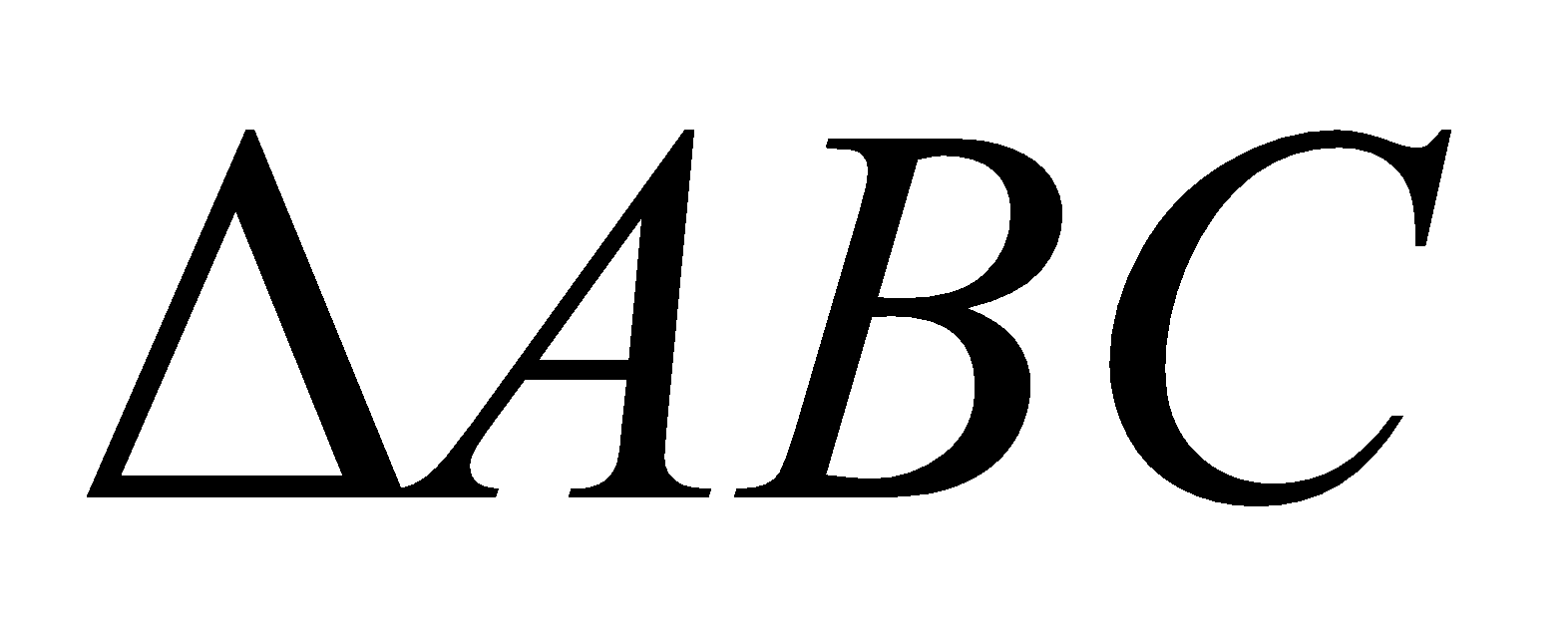 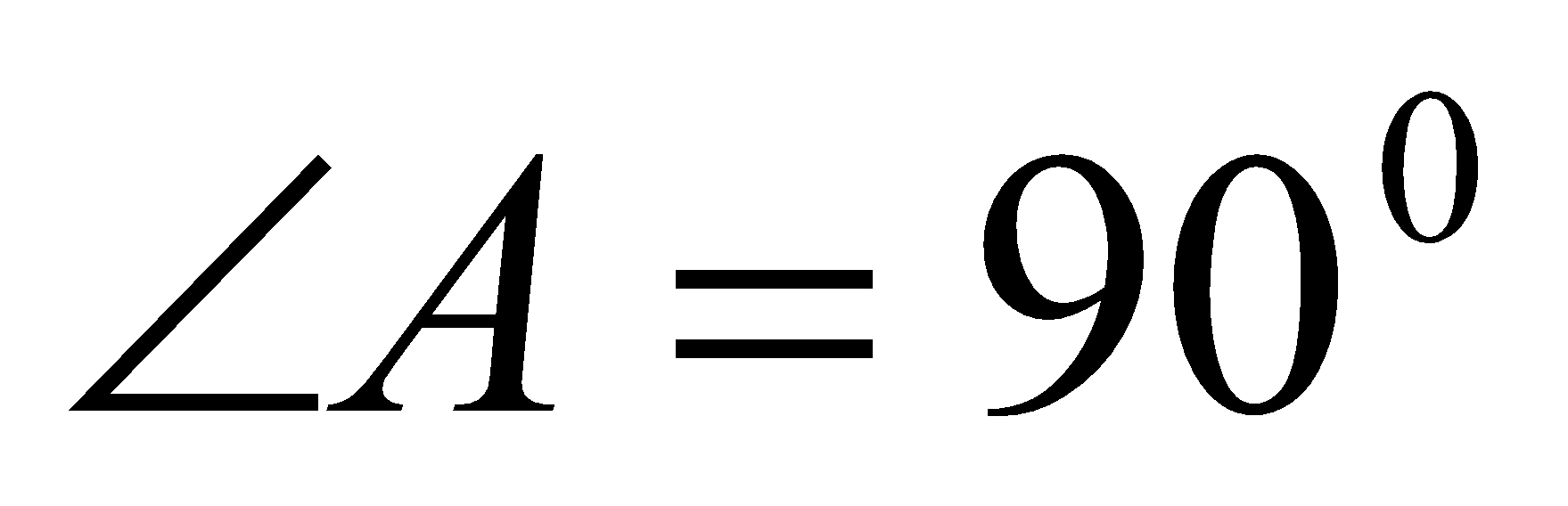 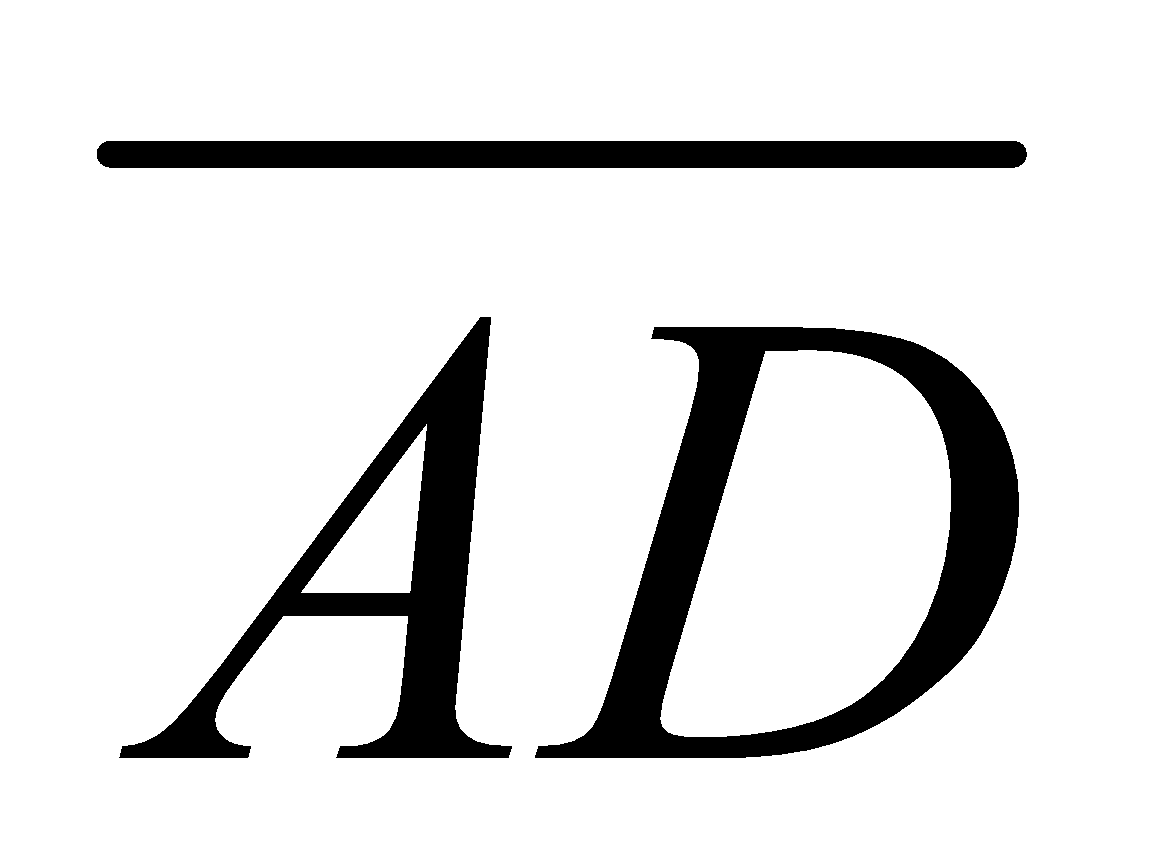 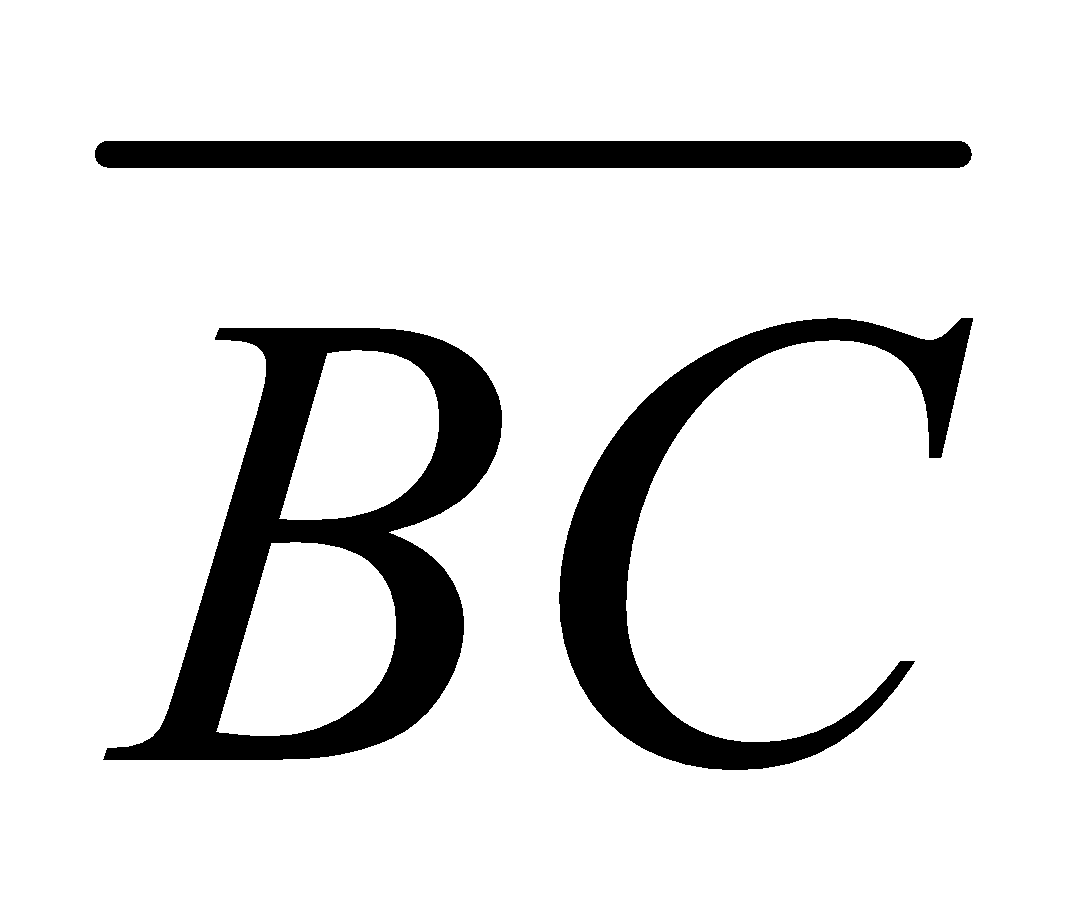 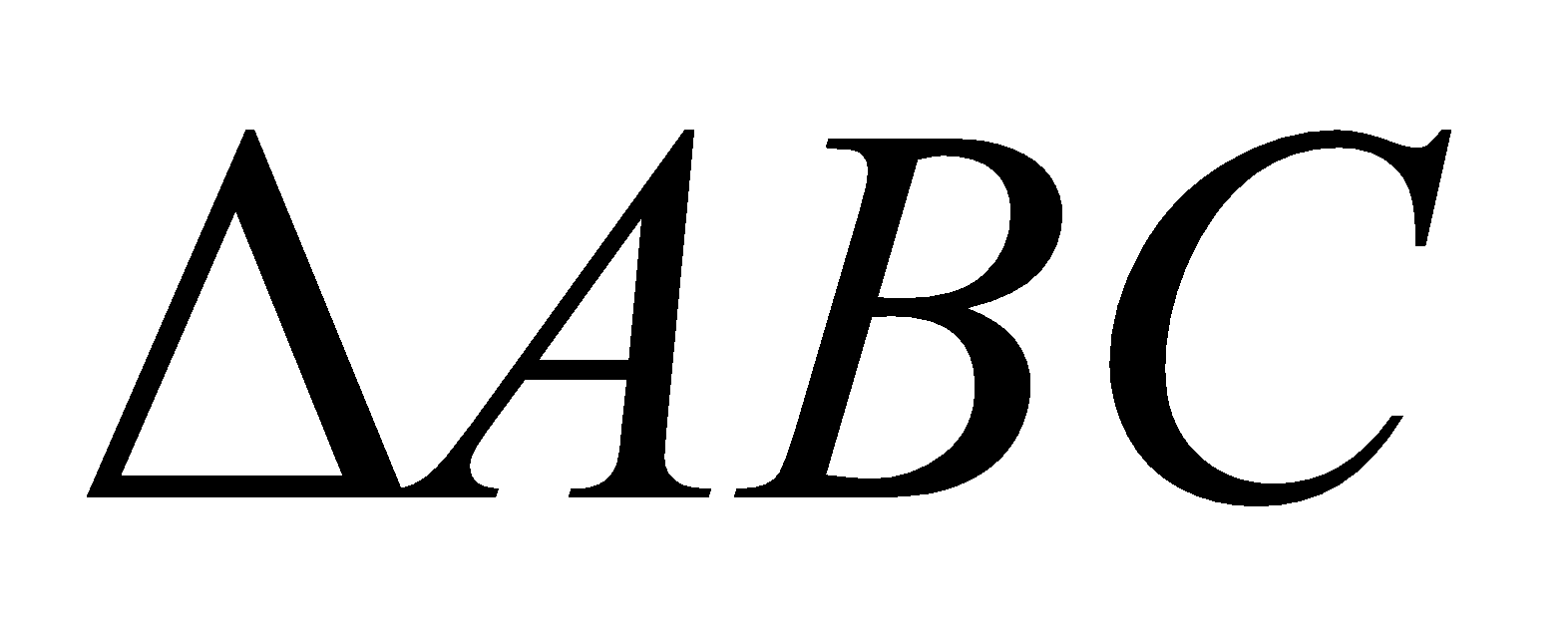 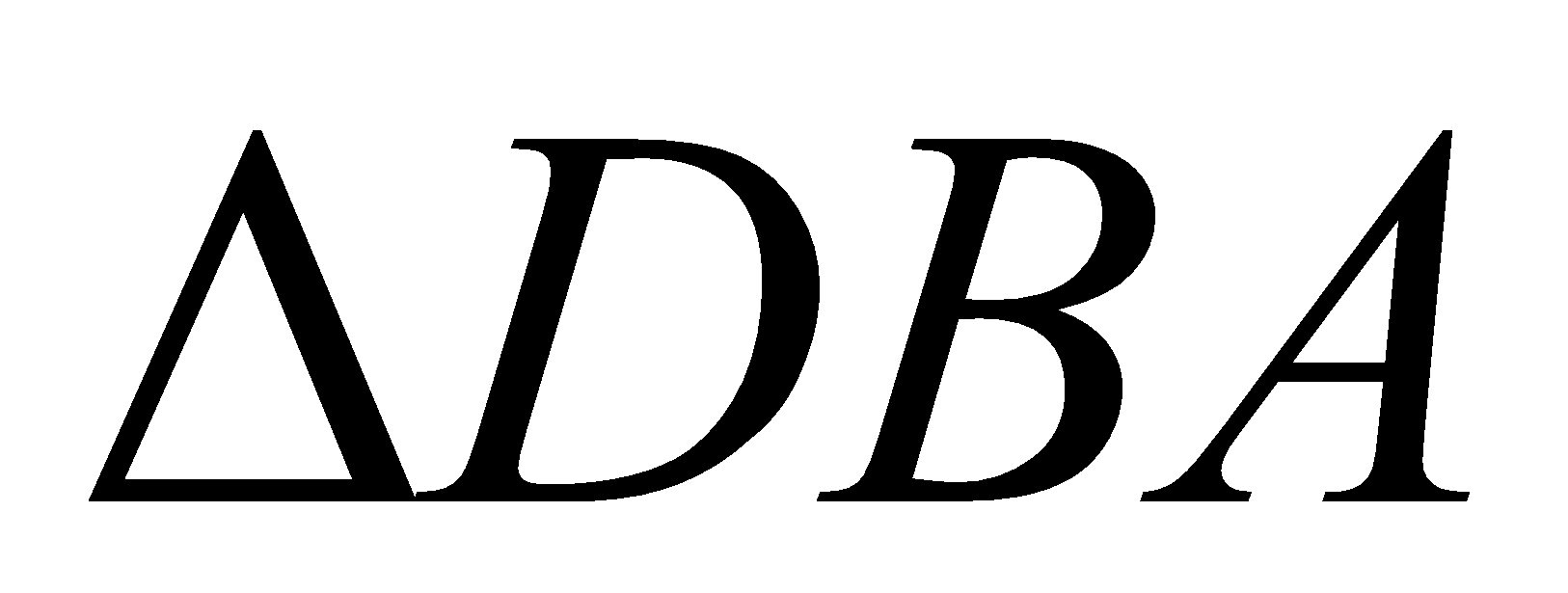 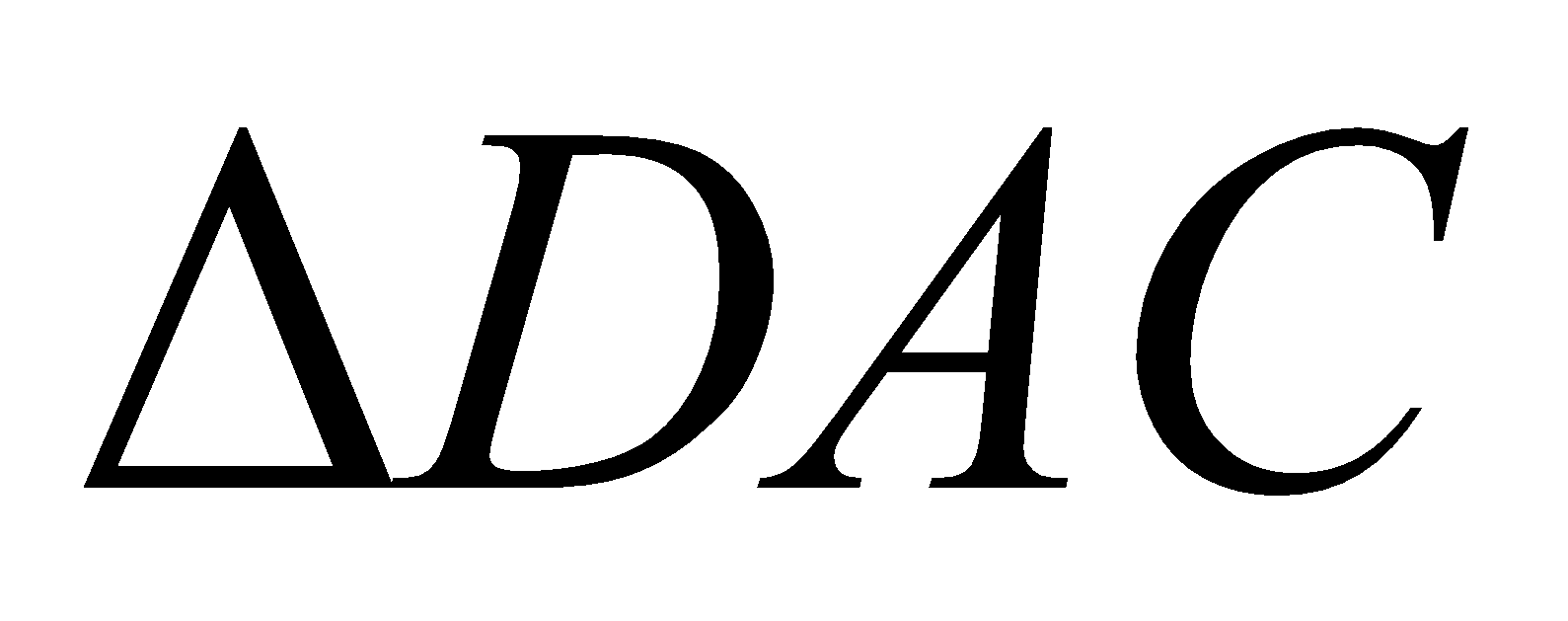 此時 ，，。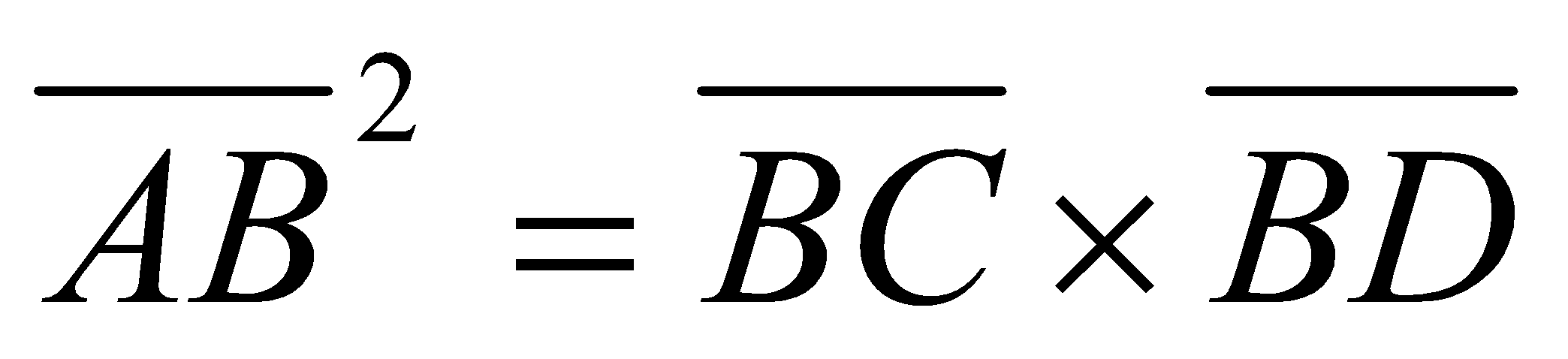 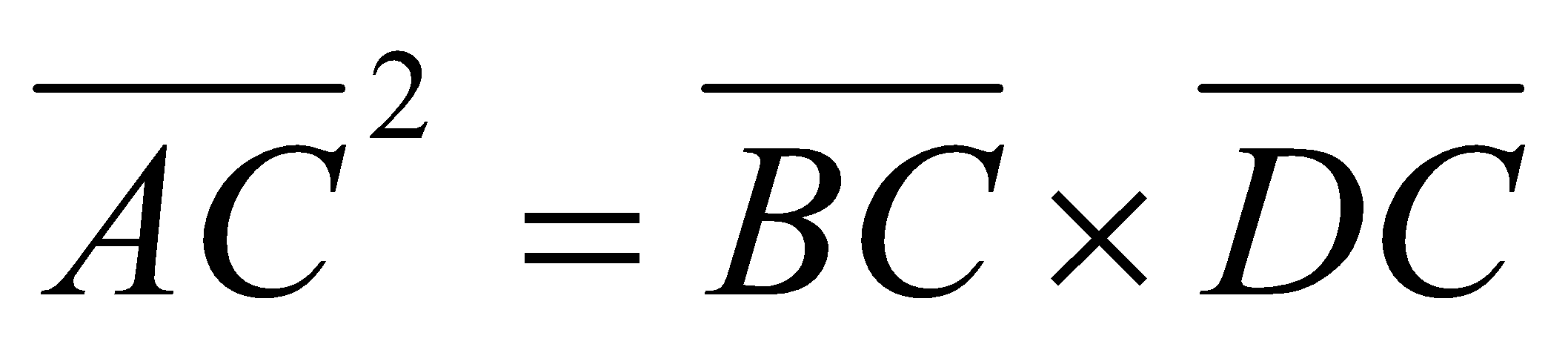 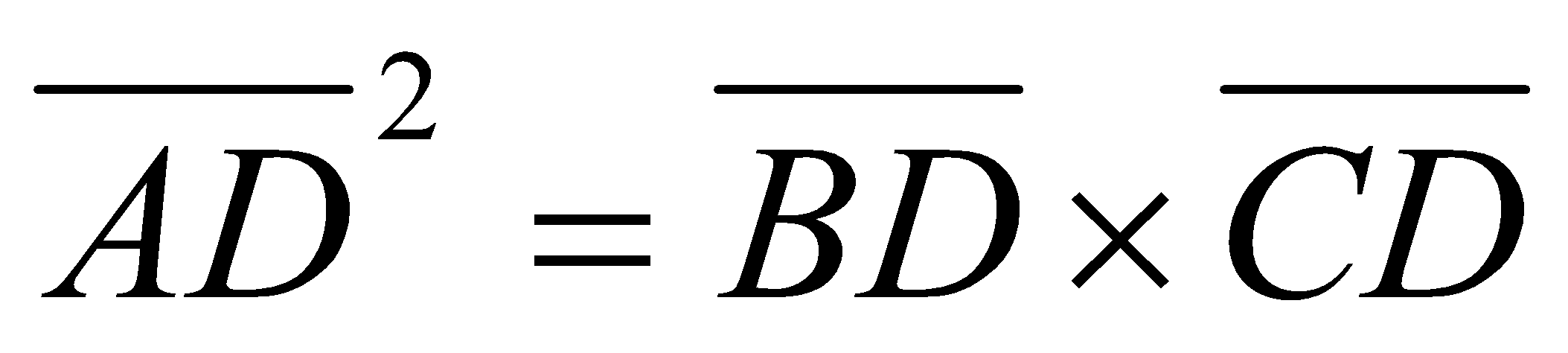 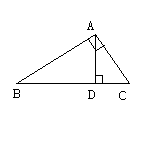 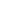 能利用兩弦相交來做出或找出相似三角形，知道右圖中兩三角形和相似。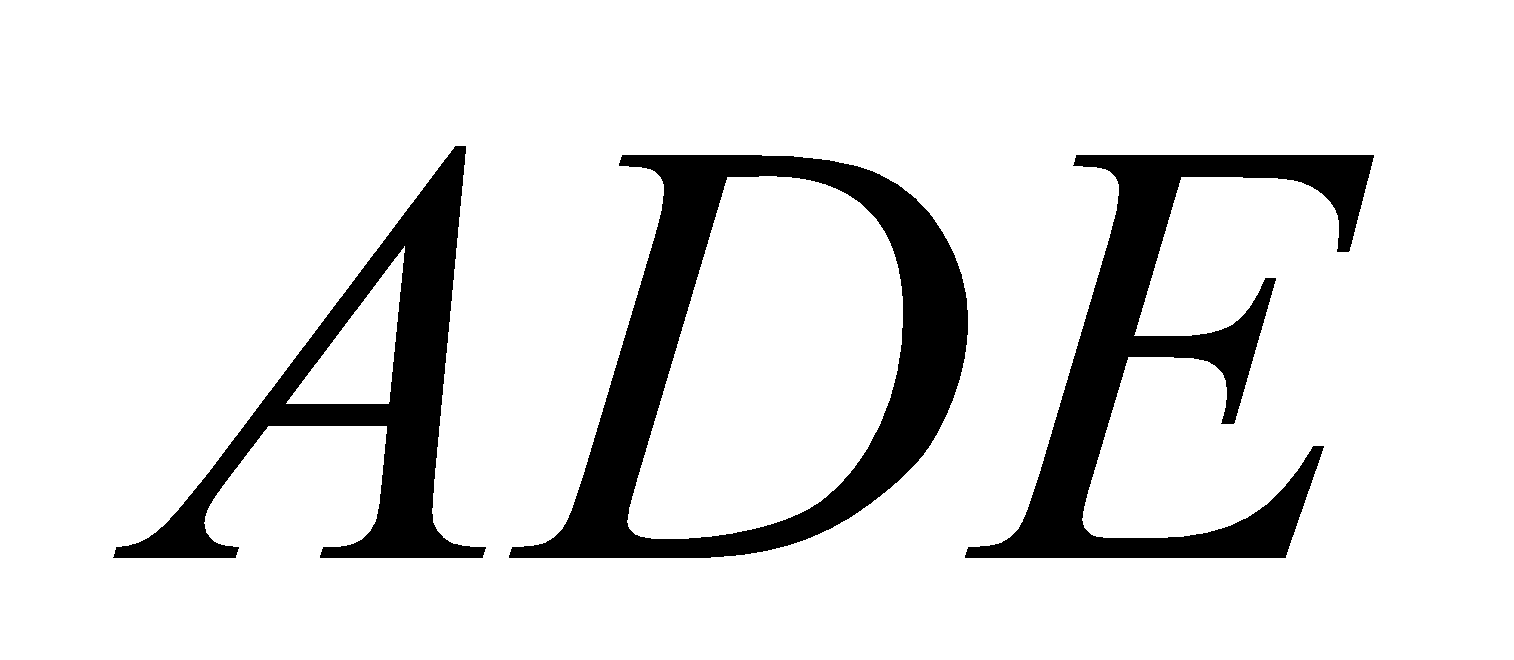 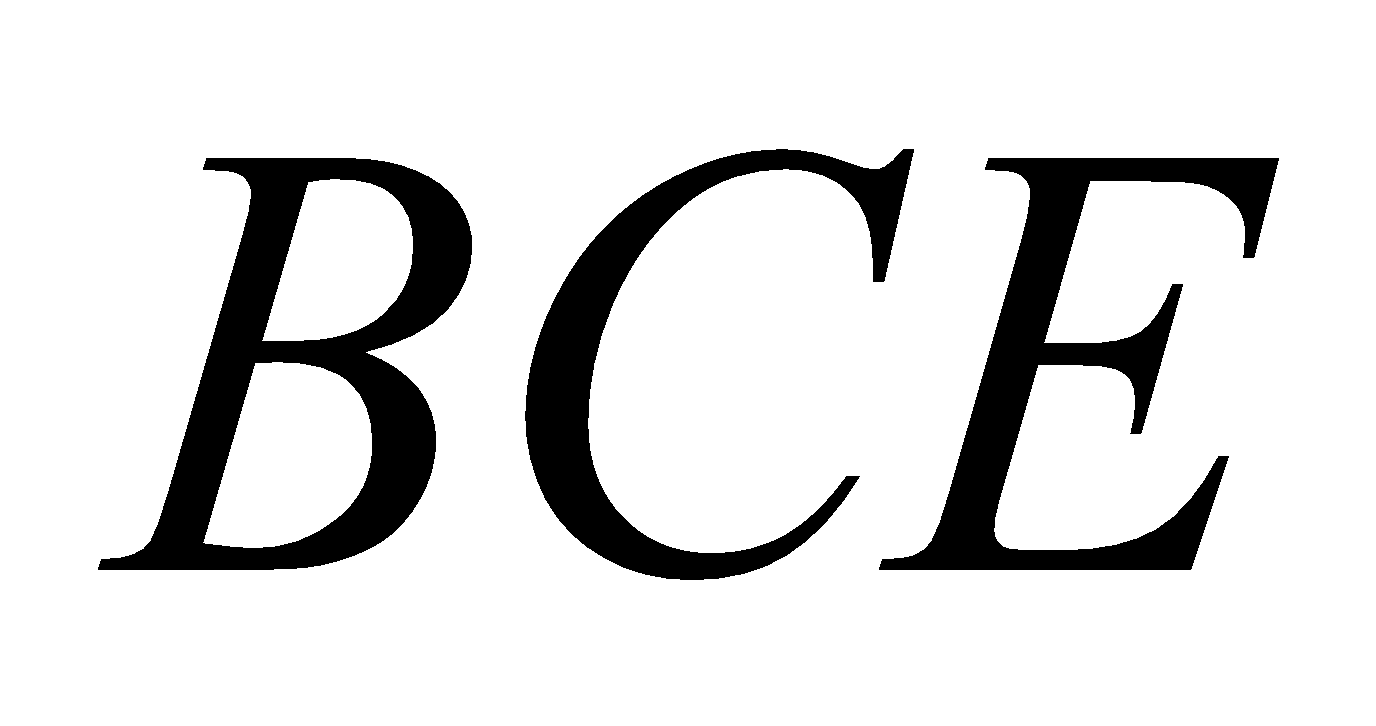 學習單-1班級：                                座號：                                       姓名：                                     一、請依照題意判斷，勾選正確選項，並將正確的答案填入空格中：學習單-2班級：                                座號：                                       姓名：                                     一、單選題：二、如圖，，與交於C點，，，，則：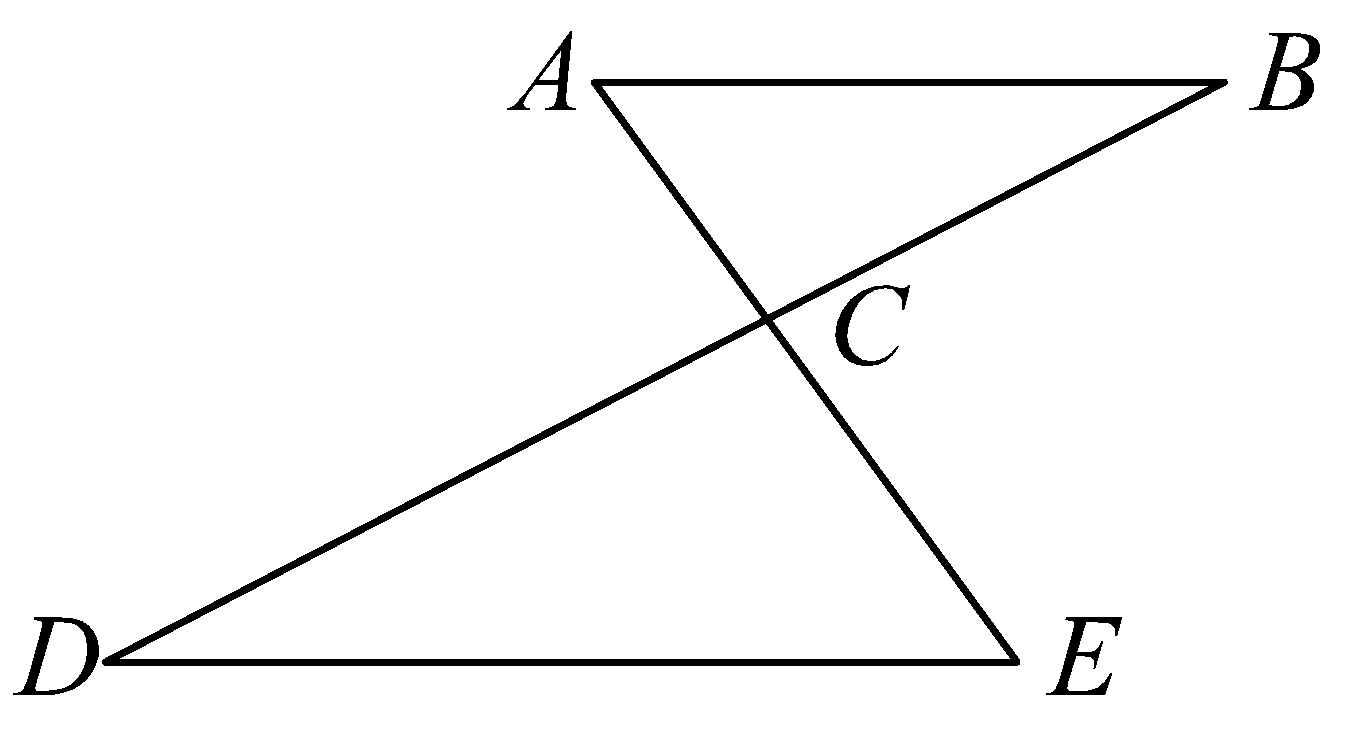 1.與是否相似？<說明>在和中，因為，所以，(                              )。且 (                              )。故依據                         相似性質，~。2.                         。三、如圖，，，，，，則：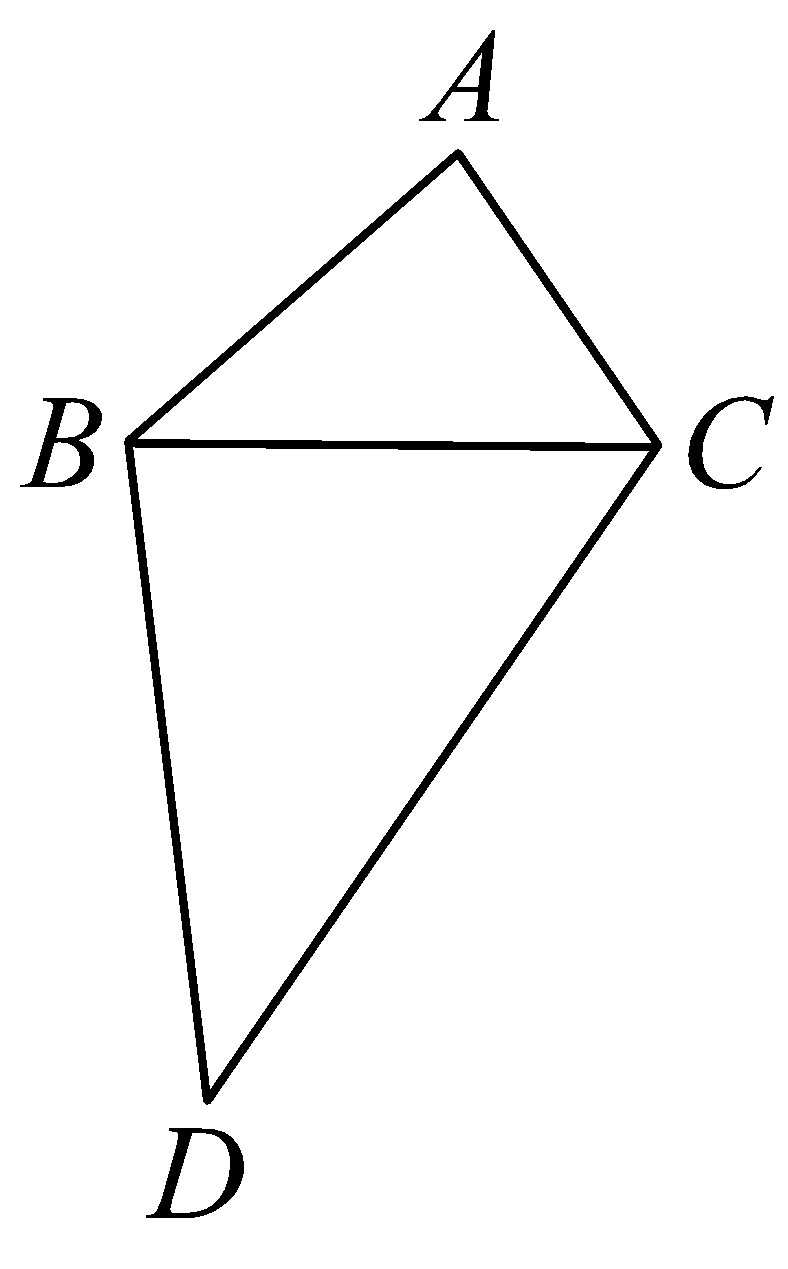 1.為什麼~？答：根據                    相似性質。2.與的哪個角相等？答：               。學習單-3班級：                                座號：                                       姓名：                                     一、下列敘述如果正確打「O」，不正確打「X」：二、請依照題意判斷，勾選正確選項，並將正確的答案填入空格中：三、與中，，，，若，，周長為24，則：1.~是根據                    相似性質。2. 對應邊的比例=             :             。3.的周長=                    。四、如圖，中，，，，，，則：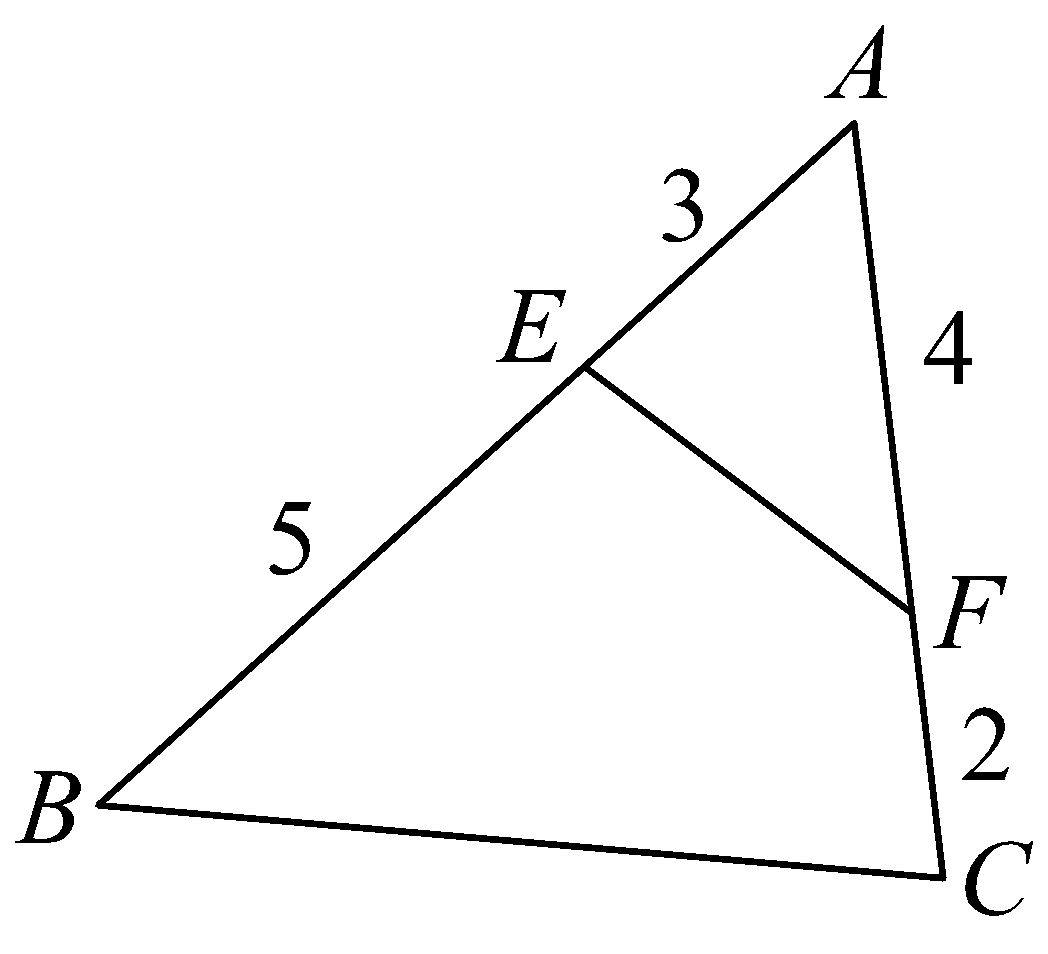 1.與是否相似？為什麼？2.                    。五、如圖，，，，，，則：1.與是否相似？為什麼？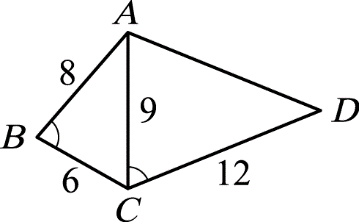 2.                    。9-s-03能理解三角形的相似性質。S-4-15能力指標下修建議教學影片協作設計人9-s-03三角形的相似性質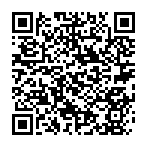 判斷相似三角形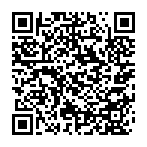 相似三角形例題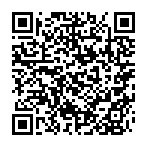 瑞穗國中 張依庭1.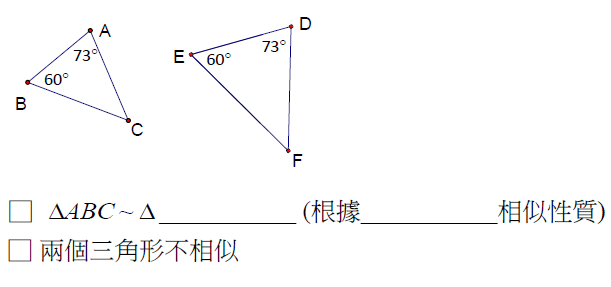 □~                (根據                         相似性質)□ 兩個三角形不相似2.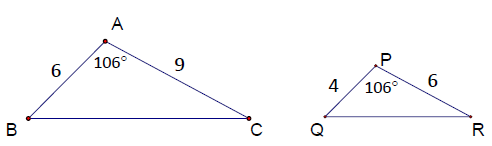 □~                (根據                         相似性質)□ 兩個三角形不相似3.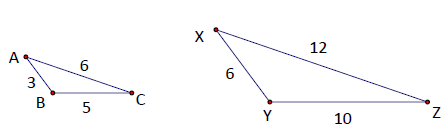 □~                (根據                         相似性質)□ 兩個三角形不相似4.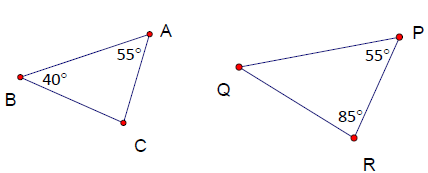 □~                (根據                         相似性質)□ 兩個三角形不相似5.如圖，與交於A點，，
，，，則：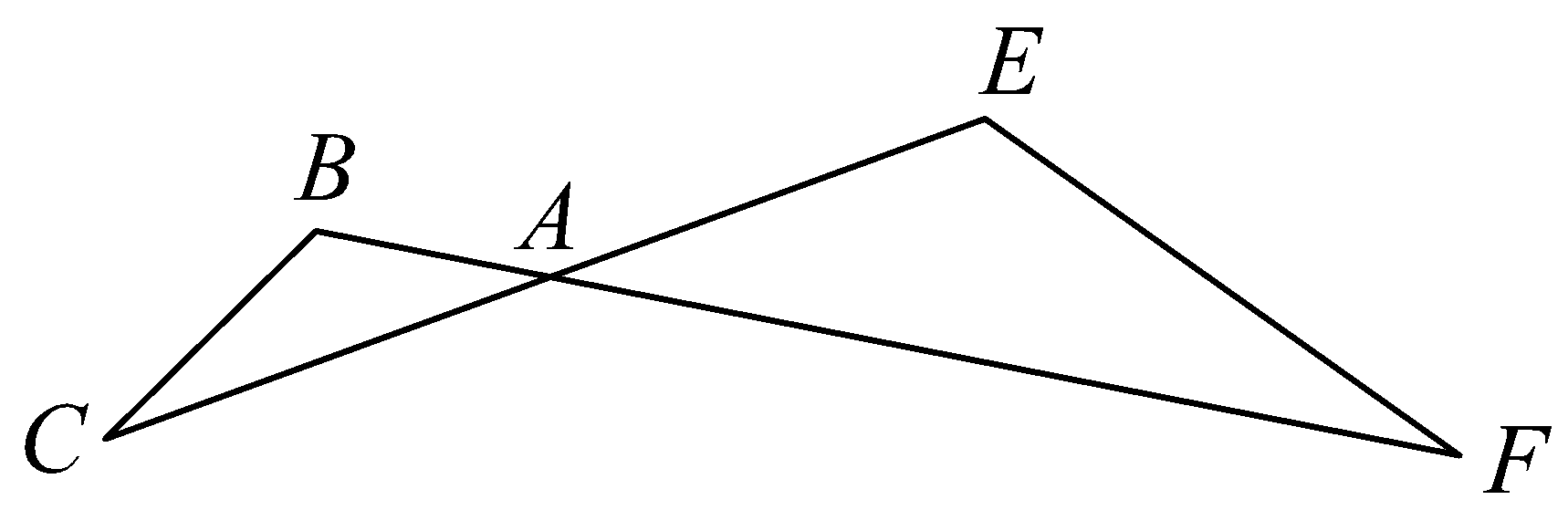 (1)與是否相似？<說明>在和中，因為                                        ，                                        ，且 (                              )。故依據                         相似性質，~。(2)                         。(         )1.下列哪一組圖形一定是相似形？(A)任兩個三角形                 (B)任兩個直角三角形(C)任兩個等腰三角形         (D)任兩個等腰直角三角形(         )2.如圖，已知，則下列何者錯誤？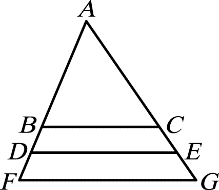 (A)~    (B)(C)~    (D)四邊形BDEC~四邊形BFGC(         )3.下列哪一選項中的條件，可以確定與相似？(A)(B)，(C)，，(D)(         )4.下列哪個選項中的圖形不是右圖的相似形？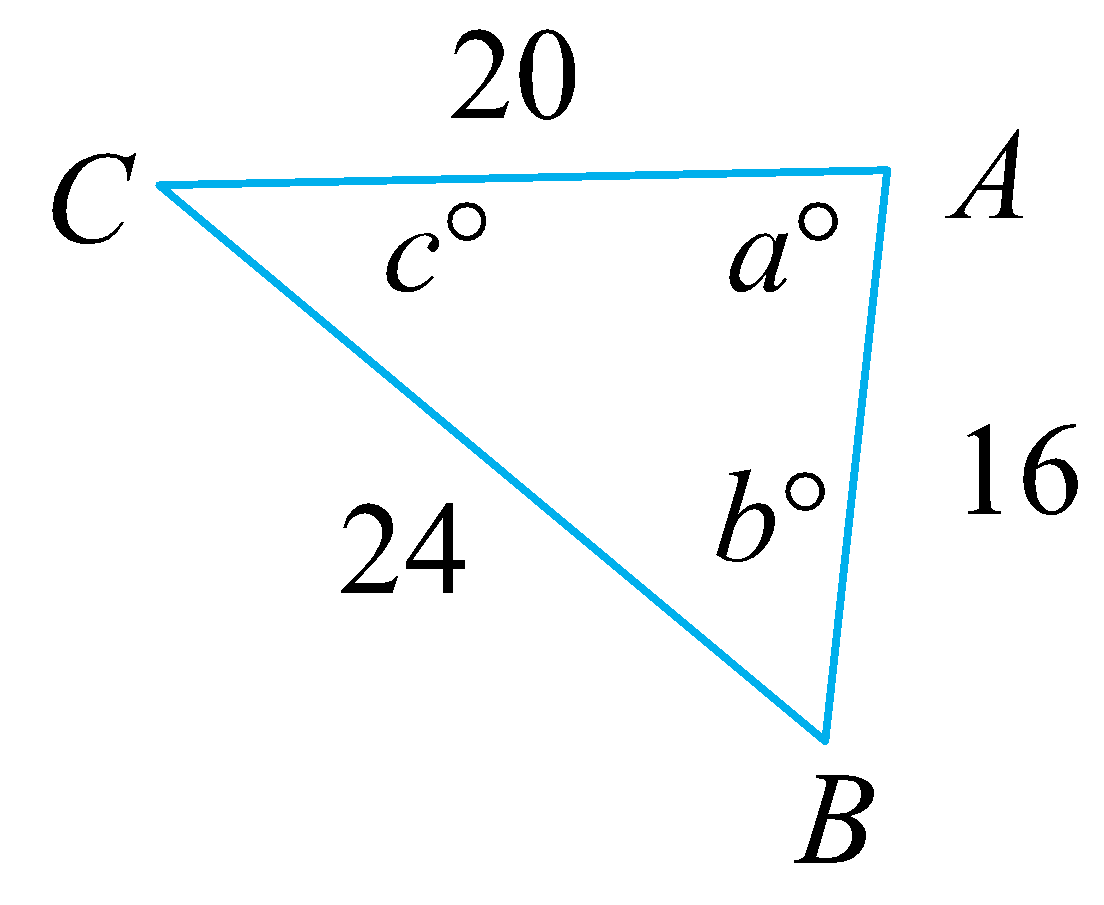 (A)                   (B)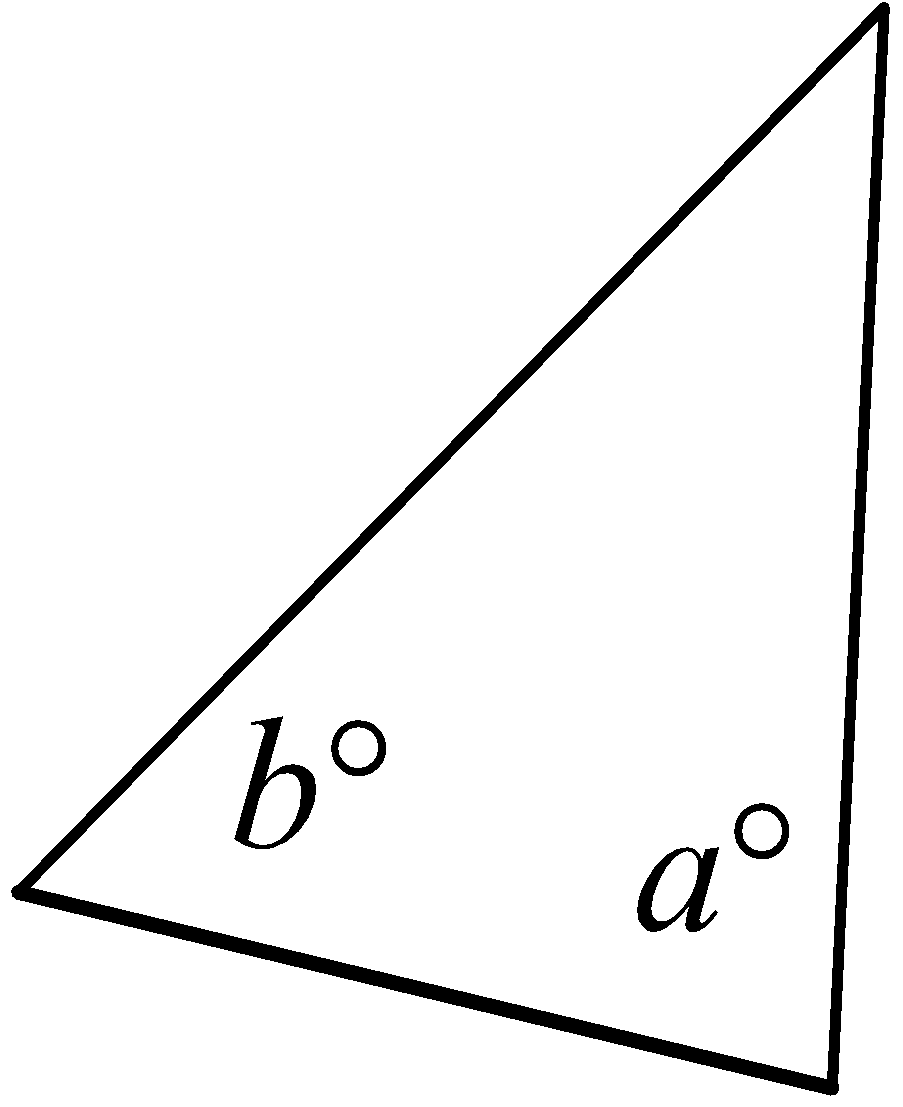 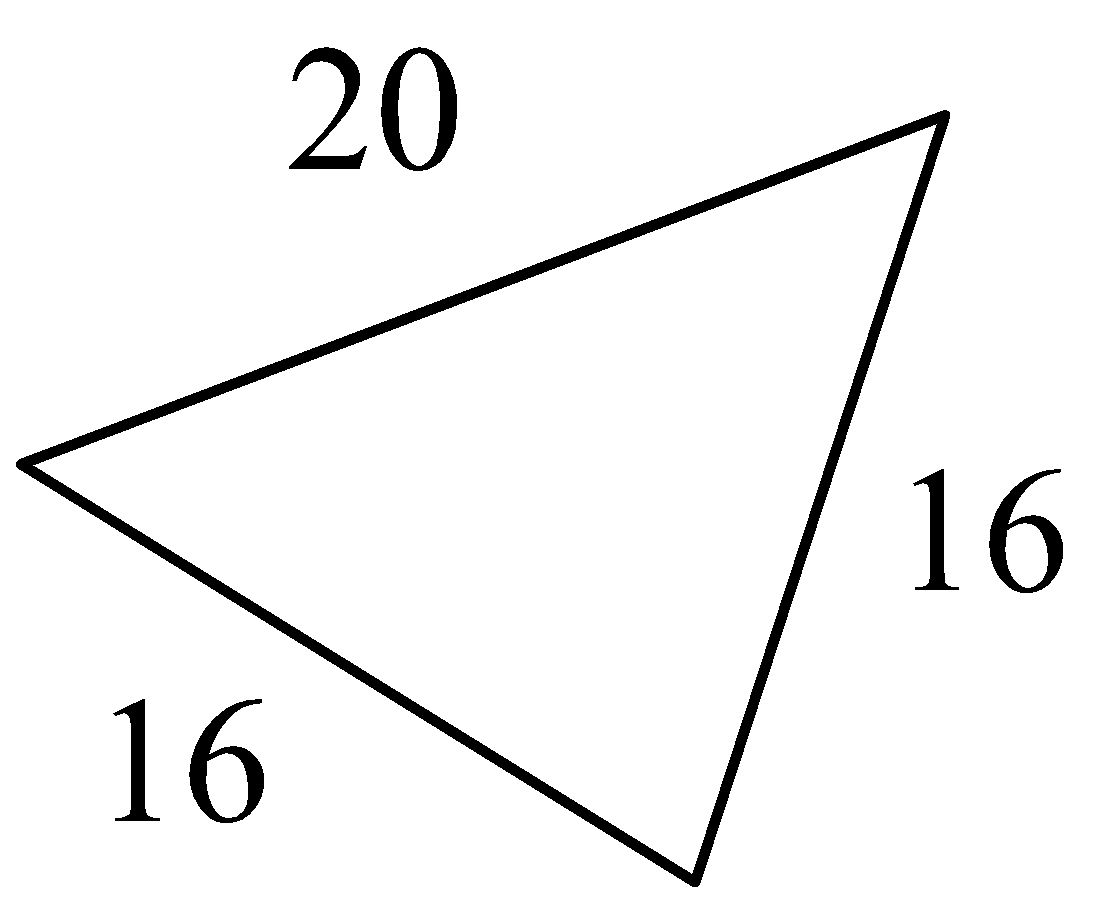 (C)             (D)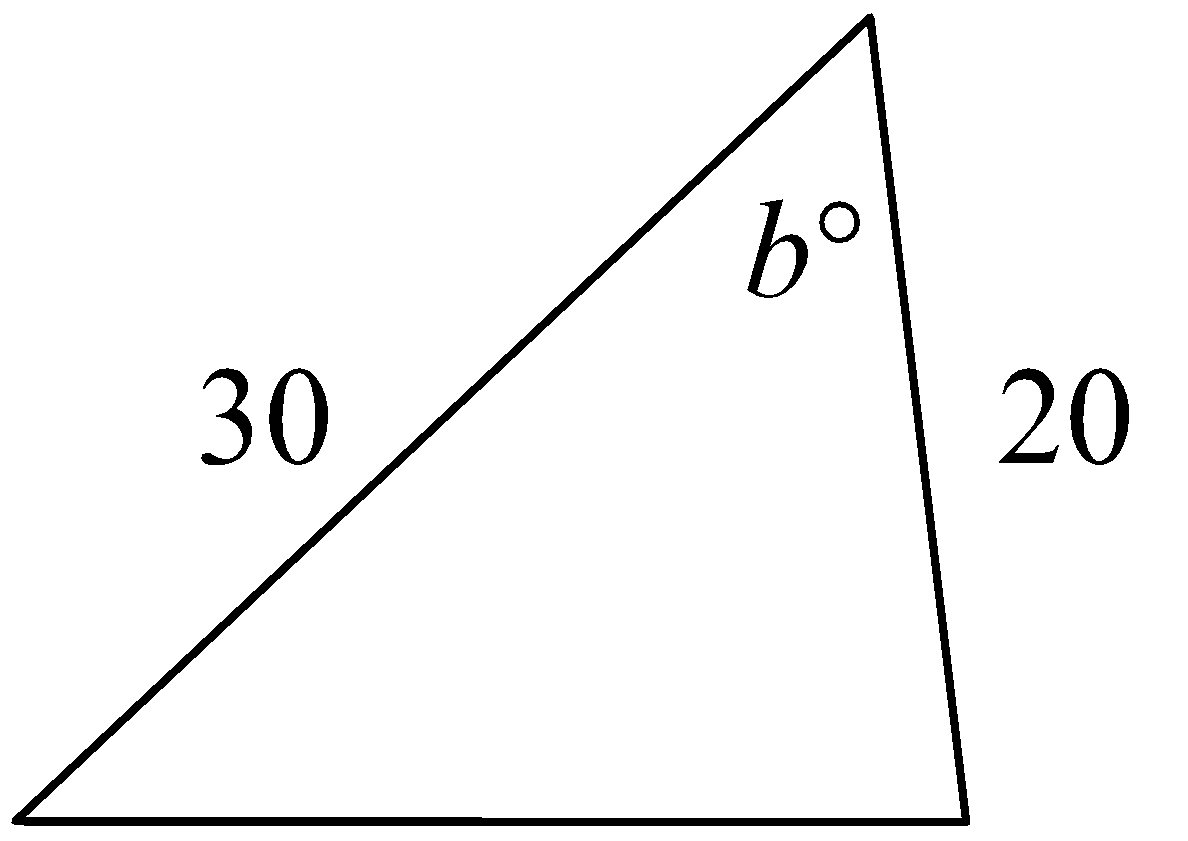 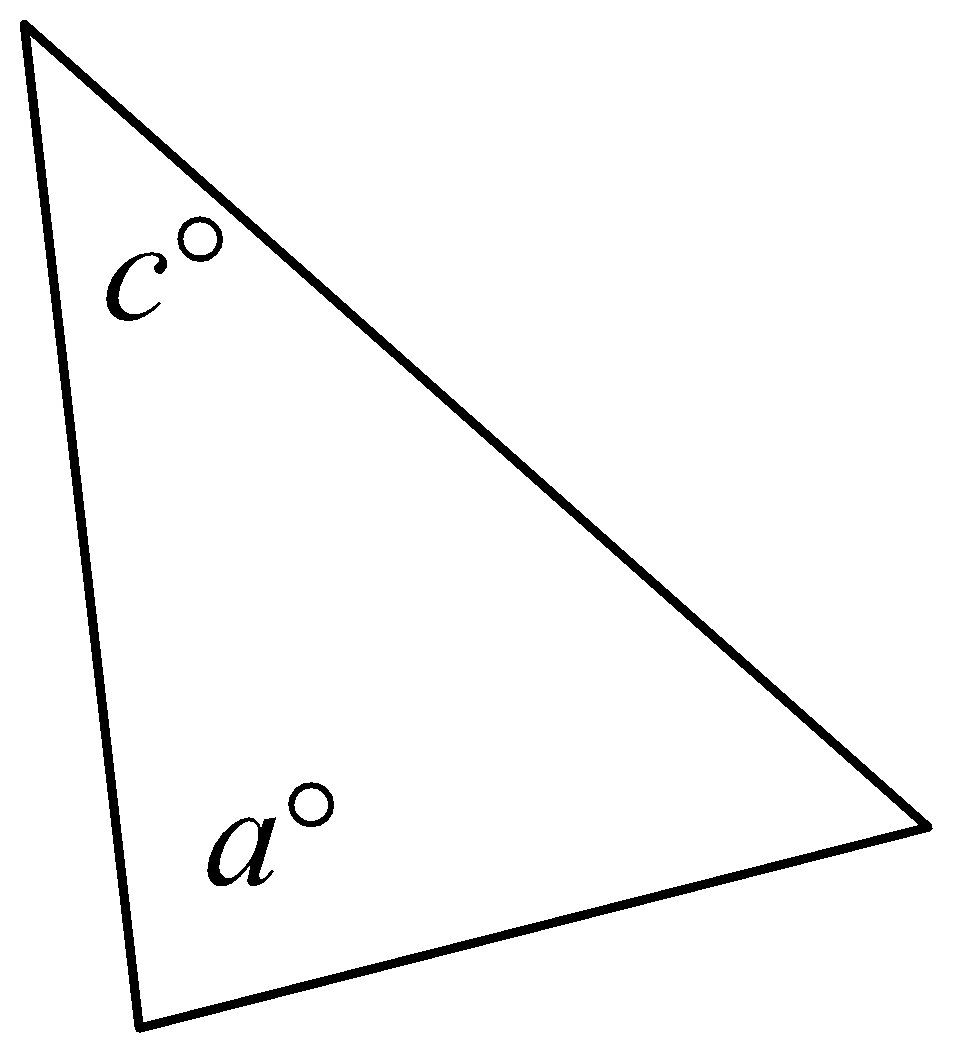 (               )1.任意兩個正三角形相似。(               )2.任意兩個等腰三角形相似。(               )3.任意兩個等腰直角三角形相似。1.下列各小題中，和是否相似？(1)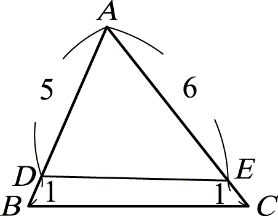 □~(根據                         相似性質)□ 兩個三角形不相似(2)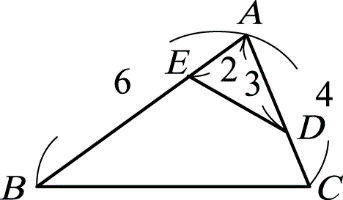 □~(根據                         相似性質)□ 兩個三角形不相似(3)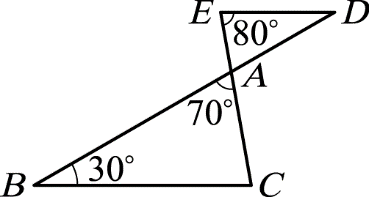 □~(根據                         相似性質)□ 兩個三角形不相似2.如圖，中，，且，，，則：(1)與相似，是根據                    相似性質。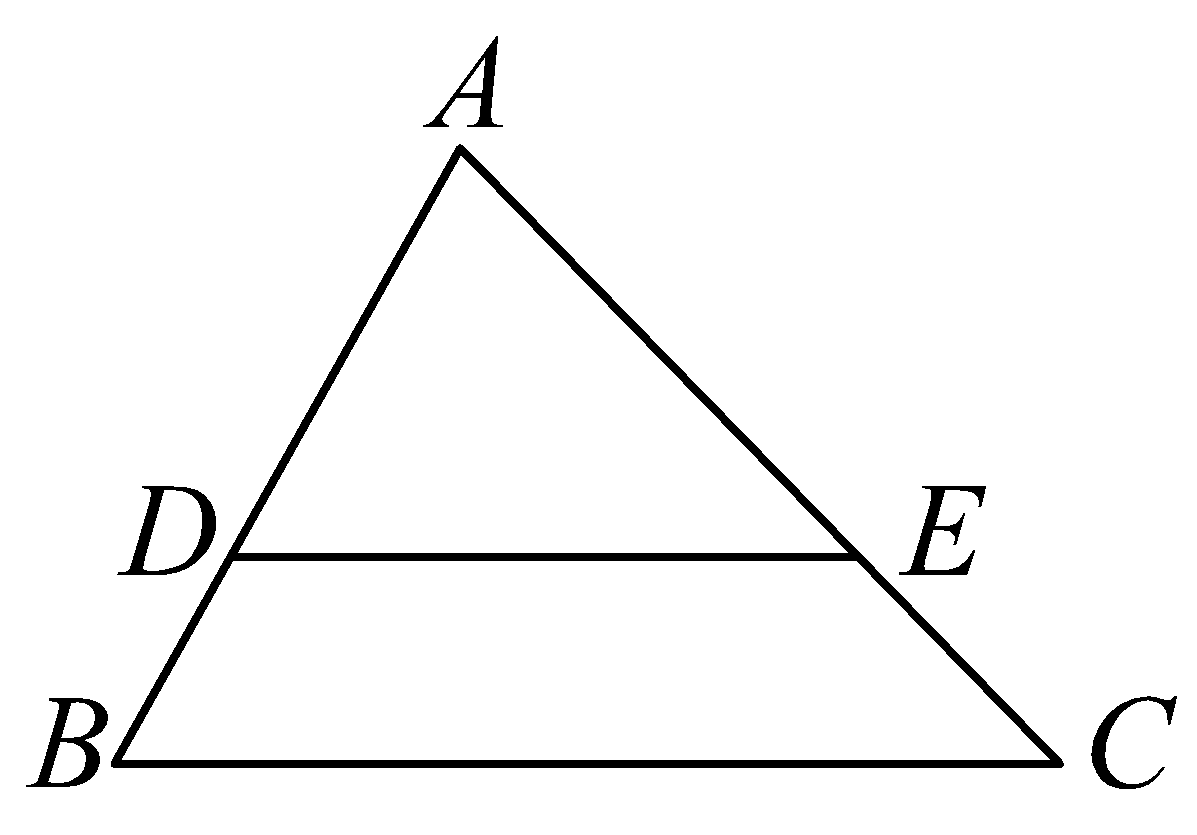 (2)                    。(3)                    。